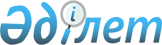 "Маңғыстау облысының Жаңаөзен қаласын әлеуметтік-экономикалық дамытудың 2012 - 2020 жылдарға арналған кешенді жоспарын бекіту туралы" Қазақстан Республикасы Үкіметінің 2011 жылғы 11 қарашадағы № 1321 қаулысына өзгеріс енгізу туралы
					
			Күшін жойған
			
			
		
					Қазақстан Республикасы Үкіметінің 2012 жылғы 10 қаңтардағы № 14 Қаулысы. Күші жойылды - Қазақстан Республикасы Үкіметінің 2021 жылғы 4 қарашадағы № 784 қаулысымен
      Ескерту. Күші жойылды - ҚР Үкіметінің 04.11.2021 № 784 қаулысымен.
      Қазақстан Республикасының Үкіметі ҚАУЛЫ ЕТЕДІ:
      1. "Маңғыстау облысының Жаңаөзен қаласын әлеуметтік-  экономикалық дамытудың 2012 - 2020 жылдарға арналған кешенді жоспарын бекіту туралы" Қазақстан Республикасы Үкіметінің 2011 жылғы 11 қарашадағы № 1321 қаулысына мынадай өзгеріс енгізілсін:
      көрсетілген қаулымен бекітілген Маңғыстау облысының Жаңаөзен қаласын әлеуметтік-экономикалық дамытудың 2012 - 2020 жылдарға арналған кешенді жоспары осы қаулыға қосымшаға сәйкес жаңа редакцияда жазылсын.
      2. Осы қаулы 2012 жылғы 1 қаңтардан бастап қолданысқа енгізіледі. Маңғыстау облысының Жаңаөзен қаласын әлеуметтiк-экономикалық
дамытудың 2012 – 2020 жылдарға арналған кешендi жоспары
      Ескертпе:
      * - республикалық бюджет қаражаты есебiнен қаржыландырылатын iс-шаралар бойынша 2012 жылға арналған шығыстар көлемi тиiстi жылға арналған республикалық бюджетті нақтылау кезінде заңнамада белгіленген тәртіппен қаралатын болады; 2013-2015 жылдарға арналған шығыстар көлемдері 2013-2015 жылдарға арналған республикалық бюджетті қалыптастыру кезінде заңнамада белгіленген тәртіппен қаралатын болады.
      ** - қаржыландыру көлемдерi тиiстi жылдың жергiлiктi бюджетiн қалыптастыру кезiнде нақтыланады.
      аббреавиатуралардың толық жазылуы:
      ҚТҮКШІА – Қазақстан Республикасы Құрылыс және тұрғын үй-коммуналдық шаруашылық iстерi агенттiгi
      IIМ – Қазақстан Республикасы Iшкi iстер министрлiгi
      ИЖТМ - Қазақстан Республикасы Индустрия және жаңа технологиялар министрлiгi
      МГМ - Қазақстан Республикасы Мұнай және газ министрлiгi
      АШМ - Қазақстан Республикасы Ауыл шаруашылығы министрлiгi
      ККМ - Қазақстан Республикасы Көлiк және коммуникация министрлiгi
      ТСМ – Қазақстан Республикасы Туризм және спорт министрлiгi
      БҒМ – Қазақстан Республикасы Бiлiм және ғылым министрлiгi
      Еңбекминi - Қазақстан Республикасы Еңбек және халықты әлеуметтiк қорғау министрлiгi
      ДСМ – Қазақстан Республикасы Денсаулық сақтау министрлiгi
      Қаржыминi – Қазақстан Республикасы Қаржы министрлiгi
      ЭДСМ - Қазақстан Республикасы Экономикалық даму және сауда министрлiгi
      ММ - Қазақстан Республикасы Мәдениет министрлiгi
      ТЖМ- Қазақстан Республикасы Төтенше жағдайлар министрлiгi
      Маңғыстау облысының IIД – Маңғыстау облысының Iшкi iстер департаментi
      "ҚТҚЖБ" АҚ – "Қазақстанның Тұрғын үй құрылыс жинақ банкi" акционерлiк қоғамы
      "ҚТКФ" АҚ – "Қазтеңiзкөлiкфлоты" ұлттық теңiз кеме қатынасы" акционерлiк қоғамы
      "Қазгеология" ҰГБК АҚ - "Қазгеология" ұлттық геологиялық барлау компаниясы" акционерлiк қоғамы
      "ҚазМұнайГаз" ҰК" АҚ - "ҚазМұнайГаз" ұлттық компаниясы" акционерлiк қоғамы
      "ҚТЖ" ҰК" АҚ - "Қазақстан темiр жолы" ұлттық компаниясы" акционерлiк қоғамы
      "ҚазАгро" ҰБХ" АҚ - "ҚазАгро" ұлттық басқарушы холдингі" акционерлiк қоғамы
      "ҚазМұнайГаз" БӨ" АҚ – "ҚазМұнайГаз" Барлау Өндiру" акционерлiк қоғамы
      "Каспий" ӘКК" АҚ - "Каспий" әлеуметтiк-кәсiпкерлiк корпорациясы" акционерлiк қоғамы
      "Самұрық-Қазына" ҰӘҚ" АҚ - "Самұрық-Қазына" ұлттық әл-ауқат қоры" акционерлiк қоғамы
      "Даму" КДҚ" АҚ – "Даму" кәсiпкерлiктi дамыту қоры" акционерлiк қоғамы
      "Өзенмұнайгаз" ӨФ" - "ҚМГ" БӨ" АҚ-тың "Өзенмұнайгаз" өндiрiстiк филиалы
      КТҚС – Каспий теңiзiнiң қазақстандық секторы
      АПЗМ – Ақтау пластмасса массасы зауыты
      "КРI" АҚ – "Kazakhstan Petrol Industrial" акционерлiк қоғамы
      ЖСҚ – жобалық-сметалық құжаттама
      ТЭН – техникалық-экономикалық негiздеме
      МКК – мемлекеттік коммуналдық кәсіпорын
      ЖШС – жауапкершілігі шектеулі серіктестігі
      БК – бірлескен кәсіпорын
      ЖЭО – жылу электр орталығы
      СЖР – сумен жабдықтау резервуары
					© 2012. Қазақстан Республикасы Әділет министрлігінің «Қазақстан Республикасының Заңнама және құқықтық ақпарат институты» ШЖҚ РМК
				
Қазақстан Республикасының
Премьер-Министрі
К. МәсімовҚазақстан Республикасы
Үкiметiнiң
2012 жылғы 10 қаңтардағы
№ 14 қаулысымен бекітілген
Р/с
№
Iс-шаралар
Аяқталу нысаны
Орындауға (iске асыруға) жауапты
Орындау (iске асыру) мерзiмi
Ұсынылатын шығыстар (мың теңге)
Қаржыландыру көздерi
1
2
3
4
5
6
7
1. Жаңаөзен қаласы халқының шамадан тыс қоныстану проблемасын шешу
1. Жаңаөзен қаласы халқының шамадан тыс қоныстану проблемасын шешу
1. Жаңаөзен қаласы халқының шамадан тыс қоныстану проблемасын шешу
1. Жаңаөзен қаласы халқының шамадан тыс қоныстану проблемасын шешу
1. Жаңаөзен қаласы халқының шамадан тыс қоныстану проблемасын шешу
1. Жаңаөзен қаласы халқының шамадан тыс қоныстану проблемасын шешу
1. Жаңаөзен қаласы халқының шамадан тыс қоныстану проблемасын шешу
1.
Жаңаөзен қаласы тұрғындары санының тұрақтылығын 2011 жылғы деңгейде сақталуын қамтамасыз ету жөнiндегi шаралар кешенiн қабылдау
ЭДСМ-ға ақпарат
Маңғыстау облысының әкiмдiгi, IIМ
2012 - 2020 жылдар
Талап етiлмейдi
-
2.
Кейiннен тұрғындар санын оңтайландыруды ескере отырып, Жаңаөзен қаласының Бас жоспарын әзiрлеу
Үкiмет қаулысы
ҚТҮКШІА, Маңғыстау облысының әкiмдiгi
2012 жылғы IV тоқсан
Бюджеттiк өтiнiмге сәйкес
Жергiлiктi бюджет
2. Жаңаөзен қаласының жұмыспен қамтудың оңтайлы құрылымын қамтамасыз ету
2. Жаңаөзен қаласының жұмыспен қамтудың оңтайлы құрылымын қамтамасыз ету
2. Жаңаөзен қаласының жұмыспен қамтудың оңтайлы құрылымын қамтамасыз ету
2. Жаңаөзен қаласының жұмыспен қамтудың оңтайлы құрылымын қамтамасыз ету
2. Жаңаөзен қаласының жұмыспен қамтудың оңтайлы құрылымын қамтамасыз ету
2. Жаңаөзен қаласының жұмыспен қамтудың оңтайлы құрылымын қамтамасыз ету
2. Жаңаөзен қаласының жұмыспен қамтудың оңтайлы құрылымын қамтамасыз ету
1. Мұнай-газ саласы кәсiпорындарының тұрақты жұмысын қамтамасыз ету
1. Мұнай-газ саласы кәсiпорындарының тұрақты жұмысын қамтамасыз ету
1. Мұнай-газ саласы кәсiпорындарының тұрақты жұмысын қамтамасыз ету
1. Мұнай-газ саласы кәсiпорындарының тұрақты жұмысын қамтамасыз ету
1. Мұнай-газ саласы кәсiпорындарының тұрақты жұмысын қамтамасыз ету
1. Мұнай-газ саласы кәсiпорындарының тұрақты жұмысын қамтамасыз ету
1. Мұнай-газ саласы кәсiпорындарының тұрақты жұмысын қамтамасыз ету
1.
Жаңаөзен қаласындағы "Өзенмұнайгаз" ӨФ "ҚазМұнайГаз" БӨ" АҚ дербес заңды тұлға ретінде жер қойнауын пайдалану құқығымен қайта құру 
Үкіметке ақпарат
"ҚазМұнайГаз" ҰК" АҚ, "ҚазМұнайГаз" БӨ" АҚ (келiсiм бойынша)
2012 жылғы ІІ тоқсан
Талап етiлмейдi
-
2.
Жұмыс орындарын сақтау мақсатында "Өзенмұнайгаз" ӨФ-ның кен орындарында мұнай өндiру деңгейiн жылына 5,8 млн. тоннадан кемiтпей ұстап тұруды қамтамасыз ету
ЭДСМ-ға ақпарат
"ҚазМұнайГаз" БӨ" АҚ (келiсiм бойынша)
2012 - 2020 жылдар
Талап етiлмейдi
-
3.
Геологиялық барлау және одан кейiнгi мұнай өндіруді ұлғайту мақсаттарында "ҚазМұнайГаз" БӨ-нiң Өзен кен орнының операторына жаңа аумақтар бөлу және беру мәселелерiн пысықтау
Барлауға, пайдалануға арналған келiсiмшарт-тар
МГМ, ИЖТМ, "ҚазМұнайГаз" ҰК" АҚ, "ҚазМұнайГаз" БӨ" АҚ, "Қазгеология" ҰГБК АҚ (келiсiм бойынша)
2012 жыл
Талап етiлмейдi
-
4.
Өзен және Қарамандыбас кен орындары бойынша келiсiмшарттарды ұзарту
Барлау, пайдалану келiсiм- шартына қосымша келiсiм
МГМ, "ҚазМұнайГаз" БӨ" АҚ (келiсiм бойынша)
2018 жыл
Талап етiлмейдi
5.
Жаңаөзен қаласында мұнай кәсiпшiлiгi жабдықтарына маманданған жөндеу-механикалық өндiрiсін құру және ұйымдастыру
Пайдалануға беру актiсi
"ҚазМұнайГаз" ҰК" АҚ (келiсiм бойынша)
2012 - 2013 жылдар
ТЭН-ге сәйкес
"ҚазМұнайГаз" ҰК" АҚ-ның қаражаты
6.
Ақтау қаласындағы "КРІ" АҚ базасында шағын МӨЗ салу мәселесін пысықтау ("КРІ" АҚ дайындаған АПМЗ өндірістік қызметінің стратегиялық дамуы мен әртараптандыруы және инвестициялардың негізделуінің ТЭН-інің нәтижелерін алынғаннан кейін)
ЭДСМ-ға ақпарат
"ҚазМұнайГаз" ҰК" АҚ (келiсiм бойынша), Маңғыстау облысының әкімдігі 
2012 жылғы І тоқсаны
Талап етiлмейдi
-
7.
Жаңаөзен қаласындағы өндіруші кәсіпорындардың өнімдерін, жұмыстарын және қызметтерін сатып алудың қарастырылған басымдық құқықтарының Жаңаөзен қаласындағы "Өзенмұнайгаз" ӨФ қажеттіліктеріне арналған материалдық-техникалық ресурстарын сатып алу жөніндегі тауарлар, жұмыстар мен қызметтерді сатып алу ережелеріне өзгерістер енгізу
Директорлар кеңесінің шешімі
"Самұрық –Қазына" ҰӘҚ" АҚ, "ҚазМұнайГаз" ҰК" АҚ (келiсiм бойынша)
2012 жылғы ІІ -тоқсан 
Талап етiлмейдi
2. Қалада кәсіпкерлік белсенділікті арттыру және бизнес климатты жақсарту
2. Қалада кәсіпкерлік белсенділікті арттыру және бизнес климатты жақсарту
2. Қалада кәсіпкерлік белсенділікті арттыру және бизнес климатты жақсарту
2. Қалада кәсіпкерлік белсенділікті арттыру және бизнес климатты жақсарту
2. Қалада кәсіпкерлік белсенділікті арттыру және бизнес климатты жақсарту
2. Қалада кәсіпкерлік белсенділікті арттыру және бизнес климатты жақсарту
2. Қалада кәсіпкерлік белсенділікті арттыру және бизнес климатты жақсарту
1.
Жаңаөзен қаласында кәсіпкерлік белсенділікті және бизнес климатын жақсарту бойынша Бизнестiң жол картасы – 2020, Еңбек өнiмдiлiгi – 2020 және басқа ұқсас бағдарламаларды iске асыру аясында шаралар кешенiн қабылдау
Үкiметке ақпарат
Маңғыстау облысының әкiмдiгi, ИЖТМ, ЭДСМ, "Даму" КДҚ" АҚ (келiсiм бойынша)
2012 - 2020 жылдар
Талап етілмейді
-
2.
Жаңаөзен қаласының кәсіпкерлігін дамытудың 2012-2014 жылдарға арналған арнайы жоспарын дайындау және қабылдау
Үкімет қаулысы 
ЭДСМ, "Даму" КДҚ" АҚ
2012 жылғы қаңтар
Бюджеттік өтінімге сәйкес
Республикалық бюджет
3.
Жұмыспен қамту 2020 бағдарламасы аясында өз iсiн дамытуға және кеңейтуге микрокредиттер беру арқылы Жаңаөзен қаласының өздiгiнен жұмыспен қамтылған, жұмыссыз және табысы аз тұрғындарына микрокредиттер беру 
ЭДСМ-ға ақпарат
Маңғыстау облысының әкiмдiгi
2012 - 2020 жылдар
660 000 Оның ішінде: 2012 ж. - 120 000* 2013 ж. - 120 000* 2014 ж. – 120 000*
Республикалық бюджет
3.
Жұмыспен қамту 2020 бағдарламасы аясында өз iсiн дамытуға және кеңейтуге микрокредиттер беру арқылы Жаңаөзен қаласының өздiгiнен жұмыспен қамтылған, жұмыссыз және табысы аз тұрғындарына микрокредиттер беру 
ЭДСМ-ға ақпарат
Маңғыстау облысының әкiмдiгi
2012 - 2020 жылдар
2015 жылдан 2020 жылға дейін жыл сайын 50 000** -нан
Жергілікті бюджет
4.
Жаңаөзен қаласында өңiрдiң мұнайгаз саласы кәсiпорындарының қызметкерлерi үшiн жергілікті өнім шығаратын - Жаңаөзен қаласындағы тігін фабрикасы мен Ақтау қаласындағы аяқ киім фабрикасы арқылы арнаулы киiмдер мен аяқ киімдермен қамтамасыз ету
Арнаулы киiм тiгуге келiсiм-шарт жасасу
"ҚазМұнайГаз" БӨ" АҚ, өңiрдiң мұнайгаз компаниялары (келiсiм бойынша)
Қаңтар, жыл сайын
Талап етiлмейдi
-
5.
"Өзен – Түрікменстанның мемлекеттiк шекарасы" темiржол желiсiнiң бойында (мал шаруашылығы, көкөнiс-бақша дақылдарын өсiру салаларына артықшылық бере отырып) өмiр сүрудi қамтамасыз ету мақсатында дамып келе жатқан елдi мекендердегі өздігімен жұмыспен қамтылған халыққа жағдай туғызу жөнiндегi мәселенi пысықтау
ЭДСМ-ға ақпарат
Маңғыстау облысының әкiмдiгi
2012 – 2014 жылдар
Талап етiлмейдi
-
3.Халықты жұмыспен қамту, экономикалық белсенділігін арттыру, экономикалық өсу нүктелерінде жаңа өндіріс орындарын және жұмыс орындарын құруға жәрдем беру
3.Халықты жұмыспен қамту, экономикалық белсенділігін арттыру, экономикалық өсу нүктелерінде жаңа өндіріс орындарын және жұмыс орындарын құруға жәрдем беру
3.Халықты жұмыспен қамту, экономикалық белсенділігін арттыру, экономикалық өсу нүктелерінде жаңа өндіріс орындарын және жұмыс орындарын құруға жәрдем беру
3.Халықты жұмыспен қамту, экономикалық белсенділігін арттыру, экономикалық өсу нүктелерінде жаңа өндіріс орындарын және жұмыс орындарын құруға жәрдем беру
3.Халықты жұмыспен қамту, экономикалық белсенділігін арттыру, экономикалық өсу нүктелерінде жаңа өндіріс орындарын және жұмыс орындарын құруға жәрдем беру
3.Халықты жұмыспен қамту, экономикалық белсенділігін арттыру, экономикалық өсу нүктелерінде жаңа өндіріс орындарын және жұмыс орындарын құруға жәрдем беру
3.Халықты жұмыспен қамту, экономикалық белсенділігін арттыру, экономикалық өсу нүктелерінде жаңа өндіріс орындарын және жұмыс орындарын құруға жәрдем беру
1. Жаңаөзен қаласында халықты жұмыспен қамтуға жәрдемдесудің белсенді шаралары
1. Жаңаөзен қаласында халықты жұмыспен қамтуға жәрдемдесудің белсенді шаралары
1. Жаңаөзен қаласында халықты жұмыспен қамтуға жәрдемдесудің белсенді шаралары
1. Жаңаөзен қаласында халықты жұмыспен қамтуға жәрдемдесудің белсенді шаралары
1. Жаңаөзен қаласында халықты жұмыспен қамтуға жәрдемдесудің белсенді шаралары
1. Жаңаөзен қаласында халықты жұмыспен қамтуға жәрдемдесудің белсенді шаралары
1. Жаңаөзен қаласында халықты жұмыспен қамтуға жәрдемдесудің белсенді шаралары
1.
Жаңаөзен қаласының еңбекке қабілетті тұрғындарының сапалық, сандық, жас шамасы құрылымының мониторингі
ЭДСМ-ға ақпарат
Маңғыстау облысының әкiмдiгi, Еңбекмині
Жыл сайын, наурыз
Талап етiлмейдi
-
2.
Еңбек нарығындағы сұраныс және ұсынысты анықтау:
- Маңғыстау облысы бойынша
- Жаңаөзен қаласы бойынша
Еңбекминіне ақпарат
Маңғыстау облысының әкiмдiгi
Жыл сайын, наурыз
Талап етiлмейдi
-
3.
- Мемлекеттік үдемелі индустриялық-инновациялық даму бағдарламасы аясында іске асырылатын жобалар;
- ұлттық компаниялар іске асыратын жобалар;
- өңірлік инвестициялық жобалар бойынша құрылыс және пайдалану кезінде мамандықтарға (кәсіптерге) деген қажеттілікті анықтау 
ЭДСМ-ға ақпарат
Маңғыстау облысының әкiмдiгi, ИЖТМ, МГМ,АШМ, ұлттық компаниялар (келісім бойынша)
Жыл сайын, наурыз 
Талап етiлмейдi
-
4.
Мемлекеттік үдемелі индустриялық-инновациялық даму бағдарламасы және өңірлік инвестициялық жобалар аясында, іске асырылатын жобалар үшін 2020 жылға арналған халықты жұмыспен қамту, мемлекеттік тапсырыс беру, аумақтарды дамыту бағдарламары бойынша Жаңаөзен қаласының еңбекке қабілетті тұрғындарының кәсіптік даярлау, қайта даярлау, біліктілігін арттыруын ұйымдастыру
ЭДСМ-ға ақпарат
Маңғыстау облысының әкiмдiгi, Еңбекмині, БҒМ, ұлттық компаниялар (келісім бойынша)
2012-2020 жылдар
Бағдарламалар мен мемлекеттік тапсырысты іске асыруға бөлінген қаражат шегінде
Республикалық бюджет, жергілікті бюджет, жұмыс берушілердің қаражаты
5.
Ірі өндіріс кәсіпорындарының оқыту орталықтар, Атырау қаласындағы өңіраралық мамандар даярлау орталығы, жеке меншік, тренингтік-оқыту орталықтар базасында ұлттық компаниялардың іске асыратын жобалары үшін Жаңаөзен қаласының еңбекке қабілетті тұрғындарының кәсіптік даярлау, қайта даярлау, біліктілігін арттыруын ұйымдастыру
ЭДСМ-ға ақпарат
Маңғыстау облысының әкiмдiгi, ұлттық компаниялар (келісім бойынша)
2012-2020 жылдар
Көзделген қаражат шегінде
Жұмыс берушілердің қаражаты
6.
Жұмыспен қамту 2020 бағдарламасы аясында, даярланған мамандарға жалға берілетін үйлер берумен және көшіп келуіне байланысты өтемақы төлеумен Жаңаөзен қаласының тұрғындары үшін тұрақты жұмысқа орналастырылуын, соның ішінде: вахталық әдіспен жұмыс жасауды және тұрақты жұмыс орындарын квоталауды ұйымдастыру 
ЭДСМ-ға ақпарат
Маңғыстау облысының әкiмдiгi, Еңбекмині, ұлттық компаниялар (келісім бойынша)
2012-2020 жылдар 
Талап етілмейді
-
7.
Ұлттық компаниялардың іске асыратын жобаларына даярланған мамандарды тұрақты жұмысқа орналастырылуын, соның ішінде: вахталық әдіспен жұмыс жасауды ұйымдастыру
ЭДСМ-ға ақпарат
Маңғыстау облысының әкiмдiгi, ұлттық компаниялар (келісім бойынша)
2012-2020 жылдар 
Талап етілмейді
-
8.
Жаңаөзен қаласын жұмыспен қамтудың өңірлік Жол картасын әзірлеу
ЭДСМ-ға ақпарат
Маңғыстау облысының әкiмдiгi 
Жыл сайын, қаңтар
Талап етілмейді
-
9.
Жаңаөзен қаласында жыл сайын 1000-нан кем емес әлеуметтік жұмыс орнын құру арқылы әйелдер мен жастарды жұмыспен қамтуға жәрдемдесу
ЭДСМ-ға ақпарат
Маңғыстау облысының әкiмдiгi 
2012-2020 жылдар 
Бюджеттік өтінімге сәйкес
Жергілікті бюджет
10.
Жоғары оқу орындарының және орта арнайы оқу орындарының түлектеріне жыл сайын кәсіпорындар мен ұйымдарда 160 адамнан кем емес жастар практикасын өткізуді ұйымдастыру (Жаңаөзен қаласының тұрғындар арасынан)
ЭДСМ-ға ақпарат
Маңғыстау облысының әкiмдiгi, жұмыс беруші компаниялар (келісім бойынша) 
2012-2020 жылдар
225 000** Жыл сайын 25 000**-нан
Жергілікті бюджет
11.
Ақтау тренинг орталығы - халықаралық стандарттарға сәйкес оқу бағдарламалары бойынша кәсіптік оқу оқыту орталығында жыл сайын Жаңаөзен қаласы жастарының ішінен 50 адамнан кем емес оқыту үшін қаражат бөлу
ЭДСМ-ға ақпарат
Маңғыстау облысының әкiмдiгi
2012-2020 жылдар
Бюджеттік өтінімге сәйкес
Жергілікті бюджет
12.
Атырау қаласындағы өңіраралық мамандар даярлау орталығына Жаңаөзен қаласы тұрғындарының ішінен жастарды оқыту үшін квотаны бөлу
Оқытуға арналған квота
БҒМ
Жыл сайын, қаңтар
Талап етілмейді
-
13.
Жаңаөзен қаласында 960 орындық мұнай және газ колледжі ғимаратын салу
Пайдалануға беру актiсi
БҒМ, Маңғыстау облысының әкiмдiгi
2014 жыл
1 560 000 
Оның iшiнде:
2014 ж. – 1 404 000*
2014 ж. – 156 000**
Республикалық бюджет
13.
Жаңаөзен қаласында 960 орындық мұнай және газ колледжі ғимаратын салу
Пайдалануға беру актiсi
БҒМ, Маңғыстау облысының әкiмдiгi
2014 жыл
1 560 000 
Оның iшiнде:
2014 ж. – 1 404 000*
2014 ж. – 156 000**
Жергілікті бюджет
14.
Жаңаөзен қаласындағы "Ө. Тұрмағанбетұлы атындағы мұнай және газ колледжi" МКК-ң материалдық-техникалық базасын қайта жарақтандыру
ЭДСМ-ға ақпарат
БҒМ,
Маңғыстау облысының әкiмдiгi
2012 - 2013 жылдар
50 000*
Оның iшiнде:
2012 ж. - 25 000*
2013 ж. - 25 000*
Республикалық бюджет
2. Облыстың экономикалық өсу нүктелерінде жаңа өндіріс орындарын және жұмыс орындарын құру 
2. Облыстың экономикалық өсу нүктелерінде жаңа өндіріс орындарын және жұмыс орындарын құру 
2. Облыстың экономикалық өсу нүктелерінде жаңа өндіріс орындарын және жұмыс орындарын құру 
2. Облыстың экономикалық өсу нүктелерінде жаңа өндіріс орындарын және жұмыс орындарын құру 
2. Облыстың экономикалық өсу нүктелерінде жаңа өндіріс орындарын және жұмыс орындарын құру 
2. Облыстың экономикалық өсу нүктелерінде жаңа өндіріс орындарын және жұмыс орындарын құру 
2. Облыстың экономикалық өсу нүктелерінде жаңа өндіріс орындарын және жұмыс орындарын құру 
1.
Жаңадан құрылатын жұмыс орындарының жалпы санынан Жаңаөзен қаласы тұрғындары үшін 10 %-дан кем емес квотаны белгілеу, оның iшiнде мына жобалар бойынша жаңа мамандықтар бойынша мамандарды даярлау және қайта даярлауды ұйымдастыру: 
ЭДСМ-ға ақпарат
Маңғыстау облысының әкiмдiгi, жұмыс берушi компаниялар (келiсiм бойынша)
2012 - 2020 жылдар
Бюджеттік өтінімге сәйкес
Республикалық бюджет, жергiлiктi бюджет, жұмыс берушілердің қаражаты
1)
Құрық ауылындағы шығарушы жағадағы құрылғыларымен мұнай құю терминалы
ЭДСМ-ға ақпарат
"ҚазМұнайГаз" ҰК" АҚ (келiсiм бойынша)
Iске асыру мерзiмi Қашаған кен орнының II кезеңi аясында мұнай өндiрудiң басталуына және КТҚС-ның оңтүстiк секторында мұнай өндiрудiң басталуына байланысты
Талап етілмейді
-
2)
Құрық ауылы маңындағы кеме жөндеу/кеме жасау зауыты
ЭДСМ-ға ақпарат
"ҚазМұнайГаз" ҰК" АҚ (келiсiм бойынша)
2013 - 2015 жылдар
Талап етілмейді
-
3)
Құрық ауылындағы "ЕРСАЙ Каспиан Контрактор" ЖШС-iнiң өндiрiстiк қуатын кеңейту мәселесін пысықтау
ЭДСМ-ға ақпарат
Маңғыстау облысының әкiмдiгi, "ЕРСАЙ Каспиан Контрактор" ЖШС-i (келiсiм бойынша)
Iске асыру мерзiмi КТҚС-ның оңтүстiк секторында мұнай өндiрудiң басталуына байланысты
Талап етілмейді
-
4)
Құрық ауылындағы теңiз мұнай операцияларын қолдау базасы, оның iшiнде су түбiн тереңдететiн флотқа қызмет көрсететiн базаны құру, флотқа техникалық қызмет көрсету аймағын, кемелер тұратын аймақты құру
ЭДСМ-ға ақпарат
"ҚазМұнайГаз" ҰК" АҚ (келiсiм бойынша)
Iске асыру мерзiмi Қашаған кен орнының II кезеңi аясында мұнай өндiрудiң басталуы-мен байланысты
Талап етілмейді
-
5)
Құрық ауылындағы қалдықтарды орналастыратын және көметiн полигон
ЭДСМ-ға ақпарат
"ҚазМұнайГаз" ҰК" АҚ (келiсiм бойынша)
Iске асыру мерзiмi КТҚС-ның оңтүстiк секторында мұнай өндiрудiң басталуына және КТҚС-ның оңтүстiк секторында мұнай өндiрудiң
басталуына байланысты
Талап етілмейді
-
6)
Ақтау қаласындағы "Ақтау теңiз порты" арнайы экономикалық аймағының аумағындағы металконструкция зауытын салу мәселесін пысықтау 
ЭДСМ-ға ақпарат
Маңғыстау облысының әкiмдiгi, "Дос
Марин" ЖШС-і (келiсiм бойынша)
Iске асыру мерзiмi КТҚС-ның оңтүстiк секторында мұнай өндiрудiң басталуына байланысты
Талап етiлмейдi
-
7)
Түпқараған ауданындағы "Сарытас" шығанағындағы теңiз операцияларын қолдайтын жағадағы база
ЭДСМ-ға ақпарат
Маңғыстау облысының әкiмдiгi
2014 жыл
Талап етiлмейдi
-
8)
Ақтау қаласындағы "Caspi Bitum" БК" ЖШС-і Ақтау пластиқалық масса зауытында жол битумдарын өндіру
ЭДСМ-ға ақпарат
"ҚазМұнайГаз" ҰК" АҚ (келiсiм бойынша)
2012 жыл
Талап етілмейді
-
9)
Ақтау қаласында "Медикал Фарм "Ча-Кур" ЖШС-і сұйық дәрілер түрі мен медициналық мәні бар бұйымдар шығаратын фармацевтикалық кешен
ЭДСМ-ға ақпарат
Маңғыстау облысының әкiмдiгi
2012 жыл
Талап етiлмейдi
-
10)
Ақтау қаласында "Ақтау құйма зауыты" ЖШС-і электрлік болат қорыту кешенін салу
ЭДСМ-ға ақпарат
Маңғыстау облысының әкiмдiгi
2012-2013 жылдар
Талап етiлмейдi
-
11)
Тауарлық-бекіре фермаларын салу және пайдалануға беру
ЭДСМ-ға ақпарат
Маңғыстау облысының әкiмдiгi, "Осетр – Аралды" сервистік ауылшаруашылық серіктестігі
2012 жыл
Талап етілмейді
2.
Кендiрлi курортты аймағын құру және дамыту бойынша инвестициялық жоба шеңберiнде құрылатын жұмыс орындарының жалпы санынан Жаңаөзен қаласы тұрғындары үшін 50 %-дан кем емес квотаны белгілеу, оның iшiнде жаңа мамандықтар бойынша мамандарды даярлау және қайта даярлауды ұйымдастыру
ЭДСМ-ға ақпарат
Маңғыстау облысының әкiмдiгi, жұмыс берушi компаниялар (келiсiм бойынша)
2012 - 2020 жылдар
Бюджеттік өтінімге сәйкес
Республикалық бюджет, жергiлiктi бюджет, жұмыс берушілердің қаражаты
3.
"Кендiрлi" курортты демалыс аймағын құру және дамыту
Үкiметке ақпарат
Маңғыстау облысының әкiмдiгi, ТСМ, ИЖТМ, "Каспий" ӘКК" АҚ (келiсiм бойынша)
2012 - 2020 жылдар
ТЭН-ге сәйкес
Жеке инвестициялар
4.
"Кендiрлi" курортты демалыс аймағының және халықаралық "Кендiрлi" әуежайының сыртқы инженерлiк инфрақұрылымының 9 объектiсiнiң құрылысы, оның iшiнде:
Пайдалануға беру актiсi
Маңғыстау облысының әкiмдiгi, ҚТҮКШІА, ККМ, ИЖТМ, МГМ, "Каспий" ӘКК" АҚ (келiсiм бойынша)
2013 - 2015 жылдар
9 294 724
Оның iшiнде:
2013 ж. - 4 075 970*
2014 ж. - 3 328 673*
2015 ж. – 960 609*
Республикалық бюджет
4.
"Кендiрлi" курортты демалыс аймағының және халықаралық "Кендiрлi" әуежайының сыртқы инженерлiк инфрақұрылымының 9 объектiсiнiң құрылысы, оның iшiнде:
Пайдалануға беру актiсi
Маңғыстау облысының әкiмдiгi, ҚТҮКШІА, ККМ, ИЖТМ, МГМ, "Каспий" ӘКК" АҚ (келiсiм бойынша)
2013 - 2015 жылдар
2013 ж. - 446 219**
2014 ж. - 374 297**
2015 ж. - 108 956**
Жергiлiктi бюджет
1)
"Кендiрлi" курортты демалыс аймағының 26 000 текше метрлiк кәрiздiк-тазарту құрылысын салу
Пайдалануға беру актiсi
Маңғыстау облысының әкiмдiгi, ҚТҮКШІА
2013 - 2015 жылдар
3 289 565
Оның iшiнде:
2013 ж. - 1 000 000*
2014 ж - 1 000 000*
2015 ж. - 960 609*
Республикалық бюджет
1)
"Кендiрлi" курортты демалыс аймағының 26 000 текше метрлiк кәрiздiк-тазарту құрылысын салу
Пайдалануға беру актiсi
Маңғыстау облысының әкiмдiгi, ҚТҮКШІА
2013 - 2015 жылдар
2013 ж. - 110 000**
2014 ж - 110 000**
2015 ж. - 108 956**
Жергiлiктi бюджет
2)
Халықаралық "Кендiрлi" әуежайының кәрiздiк-тазарту құрылысын салу
Пайдалануға беру актiсi
Маңғыстау облысының әкiмдiгi, ҚТҮКШІА
2013 - 2014 жылдар
1 005 762
Оның iшiнде:
2013 ж. - 450 000*
2014 ж. - 455 186*
Республикалық бюджет
2)
Халықаралық "Кендiрлi" әуежайының кәрiздiк-тазарту құрылысын салу
Пайдалануға беру актiсi
Маңғыстау облысының әкiмдiгi, ҚТҮКШІА
2013 - 2014 жылдар
2013 ж. - 50 000**
2014 ж - 50 576**
Жергiлiктi бюджет
3)
"Кендiрлi" курортты демалыс аймағының "Окарем-Бейнеу" магистральдық газ құбырынан газ құбырын тарту және автоматтандырылған газ бөлу жүйесiн салу
Пайдалануға беру актiсi
Маңғыстау облысының әкiмдiгi, МГМ
2013 - 2014 жылдар
883 559
Оның iшiнде:
2013 ж. - 397 602*
2014 ж. - 397 601*
Республикалық бюджет
3)
"Кендiрлi" курортты демалыс аймағының "Окарем-Бейнеу" магистральдық газ құбырынан газ құбырын тарту және автоматтандырылған газ бөлу жүйесiн салу
Пайдалануға беру актiсi
Маңғыстау облысының әкiмдiгi, МГМ
2013 - 2014 жылдар
2013 ж. - 44 178**
2014 ж. - 44 178**
Жергiлiктi бюджет
4)
Халықаралық "Кендiрлi" әуежайын газдандыру
Пайдалануға беру актiсi
Маңғыстау облысының әкiмдiгi, МГМ
2014 жыл
343 452
Оның iшiнде:
2014 ж.- 309 107*
Республикалық бюджет
4)
Халықаралық "Кендiрлi" әуежайын газдандыру
Пайдалануға беру актiсi
Маңғыстау облысының әкiмдiгi, МГМ
2014 жыл
2014 ж. - 34 345**
Жергiлiктi бюджет
5)
Халықаралық "Кендiрлi" әуежайын сумен қамтамасыз ету
Пайдалануға беру актiсi
Маңғыстау облысының әкiмдiгi, ҚТҮКШІА
2013 жыл
346 672
Оның iшiнде:
2013 ж. - 312 005*
Республикалық бюджет
5)
Халықаралық "Кендiрлi" әуежайын сумен қамтамасыз ету
Пайдалануға беру актiсi
Маңғыстау облысының әкiмдiгi, ҚТҮКШІА
2013 жыл
2013 ж - 34 667**
Жергiлiктi бюджет
6)
Халықаралық "Кендiрлi" әуежайының ұзындығы 6,4 км автомобиль жолын салу
Пайдалануға беру актiсi
Маңғыстау облысының әкiмдiгi, ККМ
2013 жыл
686 307
Оның iшiнде:
2013 ж. – 617 676*
Республикалық бюджет
6)
Халықаралық "Кендiрлi" әуежайының ұзындығы 6,4 км автомобиль жолын салу
Пайдалануға беру актiсi
Маңғыстау облысының әкiмдiгi, ККМ
2013 жыл
2013 ж. – 68 631**
Жергiлiктi бюджет
7)
"Кендiрлi" курортты демалыс аймағының ұзындығы 2,2 км автомобиль жолын салу
Пайдалануға беру актiсi
Маңғыстау облысының әкiмдiгi, ККМ
2013 жыл
282 257
Оның iшiнде:
2013 ж. – 254 031*
2013 ж. – 28 226**
Республикалық бюджет
7)
"Кендiрлi" курортты демалыс аймағының ұзындығы 2,2 км автомобиль жолын салу
Пайдалануға беру актiсi
Маңғыстау облысының әкiмдiгi, ККМ
2013 жыл
282 257
Оның iшiнде:
2013 ж. – 254 031*
2013 ж. – 28 226**
Жергiлiктi бюджет
8)
110-4Н схемасы бойынша қуаты 40 МВА, ОРУ – 110 кВ екi күш беретiн трансформаторлы 110/6 кВ жаңа қосалқы станцияның құрылысын, қазiргi бар жоғары вольттi кВ Л-Фетисово желiсiн сымдарын толық және тiреулерiн iшiнара ауыстыра отырып қайта жаңғырту және "Кендiрлi" курортты демалыс аймағының жаңа электр беру желiсiнiң құрылысын салу
Пайдалануға беру актiсi
Маңғыстау облысының әкiмдiгi, ИЖТМ
2013 - 2014 жылдар
1 851 977
Оның iшiнде:
2013 ж.- 500 000*
Республикалық бюджет
8)
110-4Н схемасы бойынша қуаты 40 МВА, ОРУ – 110 кВ екi күш беретiн трансформаторлы 110/6 кВ жаңа қосалқы станцияның құрылысын, қазiргi бар жоғары вольттi кВ Л-Фетисово желiсiн сымдарын толық және тiреулерiн iшiнара ауыстыра отырып қайта жаңғырту және "Кендiрлi" курортты демалыс аймағының жаңа электр беру желiсiнiң құрылысын салу
Пайдалануға беру актiсi
Маңғыстау облысының әкiмдiгi, ИЖТМ
2013 - 2014 жылдар
2014 ж.- 1 166 779*
2013 ж. - 50 000**
2014 ж. - 135 198**
Жергiлiктi бюджет
9)
Халықаралық "Кендiрлi" әуежайының 110/10 кВ қосалқы станциясының құрылысы
Пайдалануға беру актiсi
Маңғыстау облысының әкiмдiгi, ИЖТМ
2013 жыл
605 173
Оның iшiнде:
2013 ж. – 544 656*
Республикалық бюджет
9)
Халықаралық "Кендiрлi" әуежайының 110/10 кВ қосалқы станциясының құрылысы
Пайдалануға беру актiсi
Маңғыстау облысының әкiмдiгi, ИЖТМ
2013 жыл
2013 ж. – 60 517**
Жергiлiктi бюджет
5.
"Өзен – Түрікменстанның мемлекеттiк шекарасы" темiржол желiсiнiң инфрақұрылымын жасау аясында, оның iшiнде Болашақ, Бопай станцияларында, Бастау, Бестөрткөл, Ақбөбек, Тайғыр, Құрмаш разъездері елді мекендер аумағын дамытумен Жаңаөзен қаласының тұрғын халқы үшiн жұмыс орындарын құруды қамтамасыз ету
ЭДСМ-ға ақпарат
"ҚТЖ" ҰҚ" АҚ
2012-2013 жылдар
Талап етiлмейдi
-
3. Жаңа елді мекендер мен даму әлеуеті жоғары елді мекендерді дамыту
3. Жаңа елді мекендер мен даму әлеуеті жоғары елді мекендерді дамыту
3. Жаңа елді мекендер мен даму әлеуеті жоғары елді мекендерді дамыту
3. Жаңа елді мекендер мен даму әлеуеті жоғары елді мекендерді дамыту
3. Жаңа елді мекендер мен даму әлеуеті жоғары елді мекендерді дамыту
3. Жаңа елді мекендер мен даму әлеуеті жоғары елді мекендерді дамыту
3. Жаңа елді мекендер мен даму әлеуеті жоғары елді мекендерді дамыту
1.
Әлеуметтiк, инженерлiк және көлiк инфрақұрылымы объектiлерiн салу қажеттiлiгiн анықтау мақсатында жаңадан салынатын елдi мекендерінiң және жоғары әлеуетті дамуы бар елді мекендердің тұрғындар санын болжамдау және мониторингі
ЭДСМ-ға ақпарат
Маңғыстау облысының әкiмдiгi, ҚТҮКШІА, ЭДСМ
Жыл сайын
Талап етiлмейдi
-
2.
"Өзен – Түркіменстанның мемлекеттiк шекарасы" темiржол желiсiнiң бойындағы Өзен, Болашақ, Бопай станцияларында әлеуметтік және мәдени -тұрмыстық маңыздағы объектілер құрылысын салу
Пайдалануға беру актісі
"ҚТЖ" ҰҚ" АҚ
2012 жыл
4 195 748
"ҚТЖ" ҰҚ" АҚ қаражаты
3.
Маңғыстау облысының Жаңаөзен қаласы мен басқа да елді мекендері тұрғын халықты қол жетiмдi тұрғын үймен қамтамасыз ету проблемасын кешендi шешу мәселесiн пысықтау
ЭДСМ-ға ақпарат
Маңғыстау облысының әкiмдiгi, ҚТҮКШІА, "ҚТҚЖБ" АҚ (келiсiм бойынша)
2012 – 2020 жылдар
Талап етiлмейдi
-
4.
Жаңаөзен қаласы мен жаңадан салынатын елдi мекендер мен жоғары әлеуеттік дамуы бар елді мекендер арасында көлiктiк инфрақұрылым құру мәселесін пысықтау
Үкiметке ұсыныс
Маңғыстау облысының әкiмдiгi, "ҚТЖ" ҰҚ" АҚ
2012 жылғы I тоқсан
Талап етiлмейдi
-
5.
"Өзен – Түркіменстанның мемлекеттiк шекарасы" темiржол желiсi бойында автомобиль жолын салу мәселесiн пысықтау
Үкiметке ұсыныс
ККМ, Қаржымині, Маңғыстау облысының әкiмдiгi
2012 жылғы IІ тоқсан
Талап етiлмейдi
-
4. Жаңаөзен қаласының әлеуметтiк және инженерлiк инфрақұрылымын қолдау
4. Жаңаөзен қаласының әлеуметтiк және инженерлiк инфрақұрылымын қолдау
4. Жаңаөзен қаласының әлеуметтiк және инженерлiк инфрақұрылымын қолдау
4. Жаңаөзен қаласының әлеуметтiк және инженерлiк инфрақұрылымын қолдау
4. Жаңаөзен қаласының әлеуметтiк және инженерлiк инфрақұрылымын қолдау
4. Жаңаөзен қаласының әлеуметтiк және инженерлiк инфрақұрылымын қолдау
4. Жаңаөзен қаласының әлеуметтiк және инженерлiк инфрақұрылымын қолдау
1. Денсаулық сақтау
1. Денсаулық сақтау
1. Денсаулық сақтау
1. Денсаулық сақтау
1. Денсаулық сақтау
1. Денсаулық сақтау
1. Денсаулық сақтау
1.
Жаңаөзен қаласының Теңге және Қызылсай ауылдарында дәрiгерлiк амбулаториялардың құрылысын аяқтау
Пайдалануға беру актiсi
ДСМ,
Маңғыстау облысының әкiмдiгi
2012 жыл
152 037
Оның iшiнде:
2012 ж. – 126 833*
Республикалық бюджет
1.
Жаңаөзен қаласының Теңге және Қызылсай ауылдарында дәрiгерлiк амбулаториялардың құрылысын аяқтау
Пайдалануға беру актiсi
ДСМ,
Маңғыстау облысының әкiмдiгi
2012 жыл
2012 ж. – 25 204**
Жергiлiктi бюджет
2.
Жаңаөзен қаласының "Рахат" шағын ауданында емхана салу
Пайдалануға беру актiсi
ДСМ,
Маңғыстау облысының әкiмдiгi
2012 жыл
611 431
Оның iшiнде:
2012 ж. – 550 288*
Республикалық бюджет
2.
Жаңаөзен қаласының "Рахат" шағын ауданында емхана салу
Пайдалануға беру актiсi
ДСМ,
Маңғыстау облысының әкiмдiгi
2012 жыл
2012 ж. – 61 143**
Жергiлiктi бюджет
3.
Жаңаөзен қаласында қалалық аурухананың терапевтiк корпусының ғимаратын салу
Пайдалануға беру актiсi
ДСМ, Маңғыстау облысының әкiмдiгi
2012-2013 жылдар
525 000
Оның iшiнде:
2012 ж. – 180 000*
2013 ж. – 292 500*
Республикалық бюджет
3.
Жаңаөзен қаласында қалалық аурухананың терапевтiк корпусының ғимаратын салу
Пайдалануға беру актiсi
ДСМ, Маңғыстау облысының әкiмдiгi
2012-2013 жылдар
2012 ж. – 52 500**
Жергiлiктi бюджет
4.
Жаңаөзен қаласында 50 төсек-орындық медициналық емдеу орталығын (емхана) салу 
Пайдалануға беру актiсi
"ҚазМұнайГаз" БӨ"АҚ, Маңғыстау облысының әкiмдiгi
2013-2014 жылдар
3 000 000
Соның ішінде: 2013 ж. – 1 300 000
2014 ж. – 1 700 000
"ҚазМұнайГаз" БӨ" АҚ қаражаты 
2. Білім беру
2. Білім беру
2. Білім беру
2. Білім беру
2. Білім беру
2. Білім беру
2. Білім беру
1.
Жаңаөзен қаласындағы "Жұлдыз" шағын ауданында 320 орындық балалар бақшасының құрылысын аяқтау
Пайдалануға беру актiсi
БҒМ,
Маңғыстау облысының әкiмдiгi
2012 жыл
165 181*
Республикалық бюджет
2.
Жаңаөзен қаласында "Бостандық" (Арай-3) шағын ауданында 320 орындық балалар бақшасының құрылысын аяқтау
Пайдалануға беру актiсi
БҒМ,
Маңғыстау облысының әкiмдiгi
2012 жыл
324 000
Оның iшiнде:
2012 ж. – 312 301*
Республикалық бюджет
2.
Жаңаөзен қаласында "Бостандық" (Арай-3) шағын ауданында 320 орындық балалар бақшасының құрылысын аяқтау
Пайдалануға беру актiсi
БҒМ,
Маңғыстау облысының әкiмдiгi
2012 жыл
2012 ж. – 11 699**
Жергiлiктi бюджет
3.
Жаңаөзен қаласында мектепке дейiнгi 8 балалар мекемесiн (әрқайсысы 320 орыннан кем емес балалар бақшаларын) салу мәселесiн пысықтау
ЭДСМ-ге ақпарат
БҒМ,
Маңғыстау облысының әкiмдiгi
2015 - 2017 жылдар
* 2015-2017 жылдар кезеңiнде қаржыландыру бюджеттiк өтiнiмге сәйкес
Республикалық бюджет
4.
Жаңаөзен қаласында "Бостандық" (Арай-3) шағын ауданында 624 орындық орта мектеп салу
Пайдалануға беру актiсi
БҒМ,
Маңғыстау облысының әкiмдiгi
2012 жыл
805 187
Оның iшiнде:
2012 ж. – 708 318*
2012 ж. – 96 869**
Республикалық бюджет
4.
Жаңаөзен қаласында "Бостандық" (Арай-3) шағын ауданында 624 орындық орта мектеп салу
Пайдалануға беру актiсi
БҒМ,
Маңғыстау облысының әкiмдiгi
2012 жыл
805 187
Оның iшiнде:
2012 ж. – 708 318*
2012 ж. – 96 869**
Жергiлiктi бюджет
5.
Жаңаөзен қаласында Теңге ауылында 900 орындық орта мектеп салу
Пайдалануға беру актiсi
БҒМ,
Маңғыстау облысының әкiмдiгi
2012 - 2013 жылдар
1 350 000
Оның iшiнде:
2012 ж. – 100 000*
2013 ж.– 1 115 000*
Республикалық бюджет
5.
Жаңаөзен қаласында Теңге ауылында 900 орындық орта мектеп салу
Пайдалануға беру актiсi
БҒМ,
Маңғыстау облысының әкiмдiгi
2012 - 2013 жылдар
2012 ж. - 35 000** 2013 ж. - 100 000**
Жергiлiктi бюджет
6.
Жаңаөзен қаласында "Мерей" шағын ауданында 640 орындық мектеп салу
Пайдалануға беру актiсi
БҒМ,
Маңғыстау облысының әкiмдiгi
2012 - 2013 жылдар
893 200
Оның iшiнде:
2012 ж. – 200 000*
2013 ж.– 612 000*
Республикалық бюджет
6.
Жаңаөзен қаласында "Мерей" шағын ауданында 640 орындық мектеп салу
Пайдалануға беру актiсi
БҒМ,
Маңғыстау облысының әкiмдiгi
2012 - 2013 жылдар
2012 ж. - 20 000** 2013 ж. - 61 200**
Жергiлiктi бюджет
7.
Жаңаөзен қаласында 11-12 сыныптағы балалар үшiн 1200 орындық бейiндiк мектеп салу
Пайдалануға беру актiсi
БҒМ,
Маңғыстау облысының әкiмдiгi
2014 жыл
1 000 000*
Республикалық бюджет
3. Мәдениет және спорт
3. Мәдениет және спорт
3. Мәдениет және спорт
3. Мәдениет және спорт
3. Мәдениет және спорт
3. Мәдениет және спорт
3. Мәдениет және спорт
1.
Жаңаөзен қаласында 24 спорт құрылыстарын (спорт алаңдарын) салу
Пайдалануға беру актiсi
Маңғыстау облысының әкiмдiгi
2012 - 2020 жылдар
450 000**
Жыл сайын
50 000**-нан
Жергiлiктi бюджет
2.
Жаңаөзен қаласының Теңге және Қызылсай ауылдарында ауылдық мәдениет үйлерiн салу
Пайдалануға беру актiсi
Маңғыстау облысының әкiмдiгi, "ҚазМұнайГаз" БӨ" АҚ (келiсiм бойынша)
2012 жыл
300 267
"ҚазМұнайГаз" БӨ" АҚ-тың қаражаты (келiсiм бойынша), қолданыстағы Ынтымақтастық туралы меморандум аясында
3.
Жаңаөзен қаласында қалалық кітапхана салу
Пайдалануға беру актiсi
ММ, Маңғыстау облысының әкiмдiгi
2013 жыл
ЖСҚ-ға сәйкес
Республикалық бюджет
4. Жастардың бос уақыты мен демалысын ұйымдастыру
4. Жастардың бос уақыты мен демалысын ұйымдастыру
4. Жастардың бос уақыты мен демалысын ұйымдастыру
4. Жастардың бос уақыты мен демалысын ұйымдастыру
4. Жастардың бос уақыты мен демалысын ұйымдастыру
4. Жастардың бос уақыты мен демалысын ұйымдастыру
4. Жастардың бос уақыты мен демалысын ұйымдастыру
1.
Жаңаөзен қаласында Оқушылар сарайын салу 
Пайдалануға беру актiсi
БҒМ, Маңғыстау облысының әкiмдiгi
2014 жыл
ЖСҚ-ға сәйкес
Республикалық бюджет
2.
Жаңаөзен қаласында 20 аулалық алаңдар салу және 12 мектеп ауласын орналастыру
Пайдалануға беру актiсi
Маңғыстау облысының әкiмдiгi
2012-2020 жылдар
135 000**
Жыл сайын
15 000** -нан
Жергілікті бюджет
5. Жаңаөзен қаласының тыныс-тiршiлiгін қамтамасыз ету инфрақұрылымын дамыту
5. Жаңаөзен қаласының тыныс-тiршiлiгін қамтамасыз ету инфрақұрылымын дамыту
5. Жаңаөзен қаласының тыныс-тiршiлiгін қамтамасыз ету инфрақұрылымын дамыту
5. Жаңаөзен қаласының тыныс-тiршiлiгін қамтамасыз ету инфрақұрылымын дамыту
5. Жаңаөзен қаласының тыныс-тiршiлiгін қамтамасыз ету инфрақұрылымын дамыту
5. Жаңаөзен қаласының тыныс-тiршiлiгін қамтамасыз ету инфрақұрылымын дамыту
5. Жаңаөзен қаласының тыныс-тiршiлiгін қамтамасыз ету инфрақұрылымын дамыту
1.
Тұрғындарды электрмен, жылумен, сумен, газбен және кәрiзбен қамтамасыз ету инфрақұрылымын жасау, оның iшiнде:
ЭДСМ-ға ақпарат
Маңғыстау облысының әкiмдiгi, ИЖТМ, ҚТҮКШІА
2012 - 2020 жылдар
7 376 370
Оның ішінде:
2012 ж. – 3 217 237*
2013 ж. – 2 658 914*
2014 ж. – 1 177 290*
Республикалық бюджет
1.
Тұрғындарды электрмен, жылумен, сумен, газбен және кәрiзбен қамтамасыз ету инфрақұрылымын жасау, оның iшiнде:
ЭДСМ-ға ақпарат
Маңғыстау облысының әкiмдiгi, ИЖТМ, ҚТҮКШІА
2012 - 2020 жылдар
2012 ж. – 56 428**
2013 ж. – 135 801**
2014 ж. – 130 700**
Жергілікті бюджет
1)
Жаңаөзен қаласындағы электрмен қамтамасыз ету желiлерiн қайта жаңғырту және кеңейту 
Пайдалануға беру актiсi 
Маңғыстау облысының әкiмдiгi, ҚТҮКШІА 
2012 - 2014 жылдар
886 990
Оның ішінде:
2012 ж. – 270 000*
2013 ж. – 315 000*
2014 ж. – 213 290*
Республикалық бюджет
1)
Жаңаөзен қаласындағы электрмен қамтамасыз ету желiлерiн қайта жаңғырту және кеңейту 
Пайдалануға беру актiсi 
Маңғыстау облысының әкiмдiгi, ҚТҮКШІА 
2012 - 2014 жылдар
2012 ж. – 30 000**
2013 ж. – 35 000**
2014 ж. – 23 700**
Жергілікті бюджет
2)
Жаңаөзен қаласындағы жылу желiлерiн қайта жаңғырту және кеңейтуді аяқтау
Пайдалануға беру актiсi
Маңғыстау облысының әкiмдiгi, ИЖТМ
2012 жыл
1 544 387*
Республикалық бюджет
3)
Жаңаөзен қаласындағы Орталық қазандықты кiшi ЖЭО-ға ауыстыра отырып, қайта жаңғырту және кеңейтуді аяқтау
Пайдалануға беру актiсi
Маңғыстау облысының әкiмдiгi, ИЖТМ
2012-2013 жылдар
2 005 000
Оның ішінде:
2012 ж.- 1 005 000*
2013 ж. – 1 000 000*
Республикалық бюджет
4)
Жаңаөзен қаласының "Рахат-2" шағын ауданының сумен жабдықтау жүйесiнiң құрылысын аяқтау (2-кезегi) 
Пайдалануға беру актiсi
Маңғыстау облысының әкiмдiгi, ҚТҮКШІА
2012 жыл
94 945
Оның ішінде:
2012 ж. – 78 450*
Республикалық бюджет
4)
Жаңаөзен қаласының "Рахат-2" шағын ауданының сумен жабдықтау жүйесiнiң құрылысын аяқтау (2-кезегi) 
Пайдалануға беру актiсi
Маңғыстау облысының әкiмдiгi, ҚТҮКШІА
2012 жыл
2012 ж. – 16 495**
Жергілікті бюджет
5)
Жаңаөзен қаласының "Рахат-2" шағын ауданының сумен жабдықтау жүйесiнiң құрылысын аяқтау (3-кезегi) 
Пайдалануға беру актiсi
Маңғыстау облысының әкiмдiгi, ҚТҮКШІА
2012 жыл
29 333
Оның ішінде:
2012 ж. – 19 400*
Республикалық бюджет
5)
Жаңаөзен қаласының "Рахат-2" шағын ауданының сумен жабдықтау жүйесiнiң құрылысын аяқтау (3-кезегi) 
Пайдалануға беру актiсi
Маңғыстау облысының әкiмдiгi, ҚТҮКШІА
2012 жыл
2012 ж. – 9 933**
Жергілікті бюджет
6)
Жаңаөзен қаласының "Жұлдыз" және "Мерей" шағын аудандарын сумен жабдықтаудың бөлу желiлерiнiң құрылысы
Пайдалануға беру актiсi
Маңғыстау облысының әкiмдiгi, ҚТҮКШІА
2013 - 2014 жылдар
1 671 000*
Оның ішінде:
2013 ж. – 540 000*
2014 ж. – 964 000*
Республикалық бюджет
6)
Жаңаөзен қаласының "Жұлдыз" және "Мерей" шағын аудандарын сумен жабдықтаудың бөлу желiлерiнiң құрылысы
Пайдалануға беру актiсi
Маңғыстау облысының әкiмдiгi, ҚТҮКШІА
2013 - 2014 жылдар
2013 ж. – 60 000**
2014 ж. – 107 000**
Жергілікті бюджет
7)
Жаңаөзен қаласының "Рахат-3" шағын ауданының сумен жабдықтау жүйесiнiң құрылысы (1-кезегi, қосымша) 
Пайдалануға беру актiсi
Маңғыстау облысының әкiмдiгi, ҚТҮКШІА
2013 жыл
222 008
Оның ішінде:
2013 ж. – 199 807*
Республикалық бюджет
7)
Жаңаөзен қаласының "Рахат-3" шағын ауданының сумен жабдықтау жүйесiнiң құрылысы (1-кезегi, қосымша) 
Пайдалануға беру актiсi
Маңғыстау облысының әкiмдiгi, ҚТҮКШІА
2013 жыл
2013 ж. – 22 201**
Жергілікті бюджет
8)
Жаңаөзен қаласының "Рахат-3" шағын ауданының сумен жабдықтау жүйесiнiң құрылысы (2-кезегi, қосымша)
Пайдалануға беру актiсi
Маңғыстау облысының әкiмдiгi, ҚТҮКШІА
2013 жыл
186 001
Оның ішінде:
2013 ж. – 167 401*
Республикалық бюджет
8)
Жаңаөзен қаласының "Рахат-3" шағын ауданының сумен жабдықтау жүйесiнiң құрылысы (2-кезегi, қосымша)
Пайдалануға беру актiсi
Маңғыстау облысының әкiмдiгi, ҚТҮКШІА
2013 жыл
2013 ж. – 18 600**
Жергілікті бюджет
9)
Жаңаөзен қаласының "Жұлдыз" және "Мерей" жаңа шағын аудандарының электрмен жабдықтау жүйесiнiң құрылысын аяқтау
Пайдалануға беру актiсi
Маңғыстау облысының әкiмдiгi, ИЖТМ
2012-2013 жылдар
736 706*
Оның ішінде:
2012 ж. – 300 000*
2013 ж. – 436 706*
Республикалық бюджет
2.
Жаңаөзен қаласының iшiндегi жолдарды салу және қайта жаңғырту 
Пайдалануға беру актiсi
Маңғыстау облысының әкiмдiгi
2012-2020 жылдар
900 000**
Жыл сайын 100 000**-нан
Жергілікті бюджет
3.
Қалалық және ауылдық елдi мекендерде құдықтарды барлауды және бұрғылауды жүзеге асыру, жергiлiктi су құбырларының су құбыры құрылыстары мен желiлерiн жаңғырту 
ЭДСМ-ға ақпарат
Маңғыстау облысының әкiмдiгi
2012 – 2018 жылдар
700 000**
Оның ішінде:
2012 ж. - 100 000**
2013 ж. - 116 000**
2014 ж. – 100 000**
2016 ж. – 185 000**
2018 ж. – 199 000**
Жергілікті бюджет
4.
Жаңаөзен қаласында тұрмыстық қатты қалдықтарды өңдеп кәдеге жарату және көму бойынша комбинат салу (1-3 кезеңдерi)
Пайдалануға беру актiсi
Маңғыстау облысының әкiмдiгi, ҚТҮКШІА
2012- 2013 жылдар
1 072 324
Оның ішінде:
2012 ж. - 403 500*
2013 ж. - 541 942*
Республикалық бюджет
4.
Жаңаөзен қаласында тұрмыстық қатты қалдықтарды өңдеп кәдеге жарату және көму бойынша комбинат салу (1-3 кезеңдерi)
Пайдалануға беру актiсi
Маңғыстау облысының әкiмдiгi, ҚТҮКШІА
2012- 2013 жылдар
2012 ж. – 60 000**
2013 ж. – 66 882**
Жергілікті бюджет
5.
Жаңаөзен қаласының канализациялық-тазарту ғимаратын құрылысы (1-2 кезеңдері)
Пайдалануға беру актiсi
Маңғыстау облысының әкiмдiгi, ҚТҮКШІА
2012-2014 жылдар
800 000*
Оның ішінде:
2012 ж. – 300 000*
2014 ж. – 500 000*
Республикалық бюджет
6.
Жаңаөзен қаласы халқының аса мұқтаж бөлігі және бюджеттік ұйымдары қызметкерлері үшін 200 пәтерлік коммуналдық (жалдамалы) 2 тұрғын үй құрылысы
Пайдалануға беру актiсi
Маңғыстау облысының әкiмдiгi, ҚТҮКШІА
2013 – 2015 жылдар
3 040 000*
Оның ішінде:
2013 ж. – 760 000*
2014 ж. – 1 520 000*
2015 ж. - 760 000*
Республикалық бюджет
7.
Жаңаөзен қаласы Теңге ауылының сумен жабдықтау жүйесінің құрылысы (қосымша)
Пайдалануға беру актiсi
Маңғыстау облысының әкiмдiгi, ҚТҮКШІА
2012 жыл
102 091
Оның ішінде:
2012 ж. – 91 882*
2012 ж. – 10 209**
Республикалық бюджет
7.
Жаңаөзен қаласы Теңге ауылының сумен жабдықтау жүйесінің құрылысы (қосымша)
Пайдалануға беру актiсi
Маңғыстау облысының әкiмдiгi, ҚТҮКШІА
2012 жыл
102 091
Оның ішінде:
2012 ж. – 91 882*
2012 ж. – 10 209**
Жергілікті бюджет
8.
Жаңаөзен қаласы "Жұлдыз" (Рахат-3 1-2 кезегі) (қосымша жұмыстар) шағын ауданында салқын суға есептеуіш қондыру және орнату 
Пайдалануға беру актiсi
Маңғыстау облысының әкiмдiгi, ҚТҮКШІА
2012 жыл
153 274
Оның ішінде:
2012 ж. – 137 947*
Республикалық бюджет
8.
Жаңаөзен қаласы "Жұлдыз" (Рахат-3 1-2 кезегі) (қосымша жұмыстар) шағын ауданында салқын суға есептеуіш қондыру және орнату 
Пайдалануға беру актiсi
Маңғыстау облысының әкiмдiгi, ҚТҮКШІА
2012 жыл
2012 ж. – 15 327**
Жергілікті бюджет
9.
Жаңаөзен қаласының және Теңге, Қызылсай ауылдарының жұмыс жасап тұрған газбен жабдықтау және сумен жабдықтау желілерін ауыстыру
Пайдалануға беру актiсi
Маңғыстау облысының әкiмдiгi
2012 жыл
76 869**
Жергілікті бюджет
10.
Жаңаөзен қаласына іргелес жатқан елді мекендердің аяқталмаған учаскелерінің инженерлік желілерінің құрылысы (газбен-сумен жабдықтау)
Пайдалануға беру актiсi
Маңғыстау облысының әкiмдiгi
2012 жыл
20 513**
Жергілікті бюджет
11.
Жаңаөзен қаласының қалалық суару жүйесіне айдау үшін насостық станциядан келген канализациялық тазартылған суды сақтау үшін СЖР-5000м3 құрылысы
Пайдалануға беру актiсi
Маңғыстау облысының әкiмдiгi
2012 жыл
176 775**
Жергілікті бюджет
12.
Жаңаөзен қаласының "Ақсу" шағын ауданындағы "Адайдың алпыс батыры" аллеясын, "Көктем", "Самал" шағын аудандарындағы Бейбітшілік, Достық, Маңғыстау, Қашаған, Сарбөпеев, 17 маусым көшелерін абаттандыру
Пайдалануға беру актiсi
Маңғыстау облысының әкiмдiгi
2012 жыл
847 108**
Жергілікті бюджет
13.
Жаңаөзен қаласының орталық көшелері бойынша - тұрғын үй-кондоминиум объектілерін көркем сырлау, қаптау
Пайдалануға беру актiсi
Маңғыстау облысының әкiмдiгi
2013 жыл
ЖСҚ –ға сәйкес
"ҚазМұнайГаз" БӨ" АҚ-тың қаражаты (келiсiм бойынша), қолданыстағы Ынтымақтастық туралы меморандум аясында
14.
Жаңаөзен қаласының Қашаған, Маңғыстау, Қосқұлақов, Бейбітшілік, Достық, Абай, Мұнайшы, Мичурин, 17 маусым орталық көшелерін жарықтандыру желілерін қайта жаңғырту
Пайдалануға беру актiсi
Маңғыстау облысының әкiмдiгi,
2014-2016 жылдар
750 000**
Оның ішінде:
2014 ж. – 222 990**
2015 ж. – 263 505**
2016 ж. - 263 505**
Жергілікті бюджет
15.
Жаңаөзен қаласының Теңге, Қызылсай ауылдарының және "Мұнайлы", "Бостандық", "Рахат", "Ақсу", "Бәйтерек", "Ақбұлақ", "Мамыр", "Арай", "Астана" шағын аудандарының орталық көшелерін жарықтандыру желілерінің құрылысы
Пайдалануға беру актiсi
Маңғыстау облысының әкiмдiгi, ҚТҮКШІА
2014-2016 жылдар
ЖСҚ–ға сәйкес
Жергілікті бюджет
16.
Жаңаөзен қаласының 3000 орындық орталық стадионын күрделі жөндеу
Пайдалануға беру актiсi
Маңғыстау облысының әкiмдiгi, "ҚазМұнайГаз" БӨ" АҚ "келісім бойынша)
2012 жыл
100 000
"ҚазМұнайГаз" БӨ" АҚ-тың қаражаты (келiсiм бойынша), қолданыстағы Ынтымақтастық туралы меморандум аясында
5. Өңiрдi азық-түлiкпен қамтамасыз ету мәселелерi 
5. Өңiрдi азық-түлiкпен қамтамасыз ету мәселелерi 
5. Өңiрдi азық-түлiкпен қамтамасыз ету мәселелерi 
5. Өңiрдi азық-түлiкпен қамтамасыз ету мәселелерi 
5. Өңiрдi азық-түлiкпен қамтамасыз ету мәселелерi 
5. Өңiрдi азық-түлiкпен қамтамасыз ету мәселелерi 
5. Өңiрдi азық-түлiкпен қамтамасыз ету мәселелерi 
1.
Қазақстан өңiрлерi мен шекаралас мемлекеттерден (Әзiрбайжан, Иран, Ресей және өзге iргелес мемлекеттер) азық-түлiк тауарларын жеткiзудi ұйымдастыру
ЭДСМ-ға ақпарат
Маңғыстау облысының әкiмдiгi,
"Каспий" ӘКК" АҚ, "ҚТКФ" АҚ (келісім бойынша)
2012 - 2020 жылдар
Талап етілмейді
-
2.
Жаңаөзен қаласында ұзақ мерзiмдi кезеңге азық-түлiк тағамдары (жармалар, күнбағыс майы және өзге азық-түлiк тағамдары) қоймаларын салу мәселесiн пысықтау
ЭДСМ-ға ұсыныс
Маңғыстау облысының әкiмдiгi, 
"Каспий" ӘКК" АҚ (келісім бойынша)
2012 жылғы
I тоқсаны
ТЭН-ге сәйкес
Жеке инвестициялар
3.
Жаңаөзен қаласында және iргелес аумақтарында көкөнiс қоймаларын, жылыжайлар құрылысын салу
Пайдалануға беру актiсi
Маңғыстау облысының әкiмдiгi,
"Каспий" ӘКК" АҚ, "ҚазАгро" ҰБХ" АҚ (келісім бойынша) 
2012 жылғы
II тоқсаны
Талап етілмейді
-
4.
Коммуналдық базарлар салудың орындылығы туралы ұсыныстар дайындау 
ЭДСМ-ға ұсыныс
Маңғыстау облысының әкiмдiгi, "Каспий" ӘКК" АҚ (келісім бойынша)
2012 жылғы
I тоқсаны
Талап етілмейді
-
5.
Жаңаөзен қаласында және іргелес елді мекендерде жылыжай және қосалқы шаруашылықтарды дамытудың келешекті сызбасын жасақтау
ЭДСМ-ға ақпарат
Маңғыстау облысының әкiмдiгi
2012 жыл
Талап етілмейді
-
6. Құқық тәртiптi және қоғамдық қауiпсiздiктi нығайту және төтенше жағдайдың алдын алу жөнiндегi шаралар 
6. Құқық тәртiптi және қоғамдық қауiпсiздiктi нығайту және төтенше жағдайдың алдын алу жөнiндегi шаралар 
6. Құқық тәртiптi және қоғамдық қауiпсiздiктi нығайту және төтенше жағдайдың алдын алу жөнiндегi шаралар 
6. Құқық тәртiптi және қоғамдық қауiпсiздiктi нығайту және төтенше жағдайдың алдын алу жөнiндегi шаралар 
6. Құқық тәртiптi және қоғамдық қауiпсiздiктi нығайту және төтенше жағдайдың алдын алу жөнiндегi шаралар 
6. Құқық тәртiптi және қоғамдық қауiпсiздiктi нығайту және төтенше жағдайдың алдын алу жөнiндегi шаралар 
6. Құқық тәртiптi және қоғамдық қауiпсiздiктi нығайту және төтенше жағдайдың алдын алу жөнiндегi шаралар 
1.
Жаңаөзен қаласында үлгiлiк әскери қалашық салу
Пайдалануға беру актiсi
ІІМ
2012 - 2013 жылдар
2 744 322*
Оның ішінде:
2012 ж. – 1 373 161*
2013 ж. – 1 371 161*
Республикалық бюджет
2.
Iшкi iстер органдарын материалдық-техникалық қамтамасыз ету және Жаңаөзен қаласында есiрткiге қарсы бағытталған iс-шаралар өткiзу
ЭДСМ-ға ақпарат
ІІМ, Маңғыстау облысының ІІД
2012 - 2020 жылдар
Тиісті бюджеттiк бағдарламалар бойынша iшкi iстер органдарына жергiлiктi және республикалық бюджеттерде қарастырылған қаражаттар шегiнде
Республикалық бюджет, Жергілікті бюджет
3.
Жаңаөзен қаласының "Шаңырақ" шағын ауданындағы жедел басқару орталығының құрылысын аяқтау
Пайдалануға беру актiсi
ІІМ, Маңғыстау облысының ІІД, Маңғыстау облысының әкiмдiгi
2012 жыл
178 297
Оның ішінде:
2012 ж. – 150 467*
Республикалық бюджет
3.
Жаңаөзен қаласының "Шаңырақ" шағын ауданындағы жедел басқару орталығының құрылысын аяқтау
Пайдалануға беру актiсi
ІІМ, Маңғыстау облысының ІІД, Маңғыстау облысының әкiмдiгi
2012 жыл
2012 ж. – 27 830**
Жергілікті бюджет
4.
Жаңаөзен қаласының Теңге және Қызылсай ауылдарында әскери комиссариат ғимаратын салу
Пайдалануға беру актiсi
Маңғыстау облысының әкiмдiгi
2013 - 2014 жылдар
245 500**
Оның ішінде:
2013 ж. – 122 750**
2014 ж. – 122 750**
Жергілікті бюджет
5.
Жаңаөзен қаласының Теңге және Қызылсай ауылдарында тiрек пунктi құрылысын салу
Пайдалануға беру актiсi
ТЖМ, Маңғыстау облысының әкiмдiгi
2013 жыл
2013 ж. - 30 000**
Жергілікті бюджет
6.
Жаңаөзен қаласының 6 шақыруға баратын өртке қарсы үлгілік депосын салу
Пайдалануға беру актiсi
ТЖМ, Маңғыстау облысының әкiмдiгi
2012 - 2013 жылдар
989 000*
Оның ішінде:
2012 ж. – 150 000*
2013 ж. – 839 000*
Республикалық бюджет
ЖИЫНЫ
45 999 218
2012 ж.
14 791 604
2013 ж.
14 980 339
2014 ж.
12 046 700
2014 жылдан кейін
4 180 575
БАРЛЫҒЫ: республикалық бюджет
31 494 174
Оның ішінде:
2012 ж.
8 312 115
2013 ж.
12 411 487
2014 ж.
9 049 963
2014 жылдан кейін
1 720 609
БАРЛЫҒЫ: жергілікті бюджет
6 909 029
Оның ішінде:
2012 г.
1 883 474
2013 г.
1 268 852
2014 г.
1 296 737
2014 жылдан кейін
2 459 966
БАРЛЫҒЫ: басқа көздерден
7 596 015
Оның ішінде:
2012 г.
4 596 015
2013 г.
1 300 000
2014 г.
1 700 000
2014 жылдан кейін
-